MEETING ON THE DEVELOPMENT OF A PROTOTYPE ELECTRONIC FORMSixth Meeting
Geneva, October 26, 2015Draft Agendaprepared by the Office of the Union

Disclaimer:  this document does not represent UPOV policies or guidanceWelcomeApproval of the agendaOverview of the prototype electronic form project (document EAF/6/2)EAS Questionnaire (document EAF/6/3)Future actions and program Date of next meeting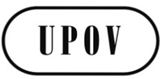 EEAF/6/1ORIGINAL:  EnglishDATE:  August 7, 2015INTERNATIONAL  FOR THE PROTECTION OF NEW VARIETIES OF PLANTS INTERNATIONAL  FOR THE PROTECTION OF NEW VARIETIES OF PLANTS INTERNATIONAL  FOR THE PROTECTION OF NEW VARIETIES OF PLANTS 